Wekelijkse Nieuwsbrief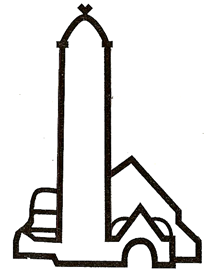 Onze Lieve Vrouw HemelvaartkerkPasen 2024Passiemuziek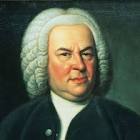 Midden in de Veertigdagentijd heeft onze oud-pastoor Eric van Teijlingen samen met Jos Martens het programma ‘Vonken van Hoop’ op Radio Maria geheel gewijd aan passiemuziek. Op de website van het Bisdom Haarlem-Amsterdam ziet u bij dat nieuwsitem ook een player waarop het radioprogramma te beluisteren is. Onder die player ziet u op de site ook de speellijst: Met de boom des levens - tekst: Willem Barnard / muziek: Ignace de Sutter; Passio Domini nostri Iesu Christi secundum Ioannem; Erbarme dich uit Matthaüs Passion, Johann Sebastian Bach; Stabat Mater, Francis Poulenc; Die Sieben Worte Jesu Christi am Kreuz, Heinrich Schütz; Sieben Worte - Sofia Gubaidulina; Via Crucis, Franz Liszt; Via Crucis - Gilius van Bergeijk; Paasoratorium “Het Lam dat ons doet leven” - tekst: Ria Borkent / muziek: Dirk Zwart; Adoramus te Christe uit Les sept Paroles du Christ - Théodore Dubois.Het Laatste AvondmaalNatuurlijk is het Laatste Avondmaal van Leonardo da Vinci het beroemdste geschilderde avondmaal. In het Italiaans heet het ‘Il Cenacolo’ of ‘L’Ultima Cena’. Het dient bijna als iconografisch model. Toch zijn er die wat teleurgesteld van een bezoek aan Milaan terugkomen. Een goed alternatief is Tongerlo. Sinds 1545 is de Abdij van Tongerlo namelijk in het bezit van een kostbaar doek: de meest getrouwe en mooiste replica van Da Vinci’s Laatste Avondmaal. Hij schilderde het origineel in de eetzaal van het klooster Santa Maria delle Grazie te Milaan. Omdat die wandschildering in de loop der tijden zó geleden heeft, dat er van de oorspronkelijke schoonheid niet veel meer overblijft, is de Tongerlose versie van het Laatste Avondmaal des te waardevoller geworden. Het doek is te bezichtigen in de abdijkerk, dagelijks van 8 tot 16.30 u, uitgezonderd tijdens de liturgische diensten. In de Tiendschuur is een fotografische reproductie op ware grootte aangebracht waarmee men de details van het schilderij van nabij kan bekijken.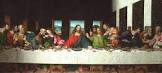 Liturgische ratelZo’n ratel is een houten instrumentje, dat door ronddraaiing om een as een ratelend geluid maakt. In de OLVH-museumvitrine is een mooi exemplaar van dichtbij te zien. Het wordt in plaats van de altaarbellen en het luiden van de klokken gehanteerd na het Gloria (het ‘Eer aan God in den hoge’) op Witte Donderdag tot aan het Gloria in de paaswake op Paaszaterdag. In sommige kloosters werd de ratel ook gebruikt om de medezusters/medebroeders naar de ziekenkamer te roepen bij een naderend sterven, om te helpen en bij te staan. Er bestaan overigens ook vergelijkbare kleppers. Een handvat met een breed blad waarop een scharnierend hamertje of scharnierende plankjes zijn bevestigd, die bij beweging een hard kloppend geluid maken. 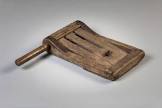 PaasklokkenWaar komen de paasklokken, paaseitjes of de paasboom vandaan? De meeste van deze tradities zijn sterk verbonden met het katholieke geloof. Dit geldt in het bijzonder voor de paasklokken. Zeker in Vlaanderen is het gebruikelijk om kinderen te vertellen dat de paasklokken zorgen voor de levering van paaseieren. Op de avond van Witte Donderdag vertrekken de klokken dan zogenaamd naar Rome. Daar vliegen ze naartoe om de paaseieren op te halen. De klokken worden tegen de vooravond van Pasen terug verwacht. Zo gauw ze terug zijn, kan het paasfeest beginnen. Het is niet zo gek dat kinderen vroeger echt geloofden dat de klokken de kerken verlaten hadden tussen Witte Donderdag en Pasen. Gedurende de twee dagen ertussen, Goede Vrijdag en Stille Zaterdag worden de kerkklokken immers – voorzover men ertoe overgaat de automatiek uit te schakelen - niet geluid. Met Pasen keren de klokken terug, mét de paaseieren. Deze eieren staan symbool voor de verrijzenis van Jezus: in een ei zit nieuw leven, net zoals Jezus opnieuw leeft. 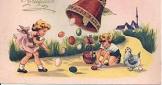 Paasstol….ook voor de beginnerIngrediënten:125 g krenten, 125 g gedroogde cranberry's, 200 g kristalsuiker, 200 g ongezouten roomboter, 4 eieren, 500 g tarwebloem,16 g bakpoeder, 300 g amandelspijs kant-en-klaar, optioneel: poedersuiker. Tip: “Dek de paasstol af met aluminiumfolie als de bovenkant te donker wordt in de oven.” Bereiding: Verwarm de oven voor op 200 graden en bekleed een bakplaat met bakpapier. Doe de krenten en cranberry’s in een kom met heet water en laat ze hier 10 minuten in wellen. Giet ze daarna af zet even aan de kant. Doe ondertussen de kristalsuiker, roomboter, 3 eieren, tarwebloem, bakpoeder en een snuf zout samen met 100 milliliter water in een keukenmachine met deeghaken en meng tot een glad mengsel. Spatel vervolgens de krenten en cranberry’s door het mengsel. Kneed het laatste ei door de amandelspijs en rol de amandelspijs vervolgens uit tot een worst. Bestuif het bakpapier met wat bloem en leg het deeg op het bakpapier. Leg daarop in het midden de amandelspijs en vouw het beslag over de amandelspijs. 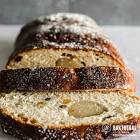 Schuif de bakplaat in de oven en bak de stol in zo'n 60 minuten gaar. De stol is klaar als een satéprikker er schoon uitkomt. Weekoverzicht vieringen in de kerk O.L.V. Hemelvaart, HeemstedeDonderdag 28 maart, Witte Donderdag,  Eucharistieviering, 19.00, pater Esko KissboatVrijdag 29 maart, Goede Vrijdag, Kruisweg, 15.00, pater Tristan Perez en Goede Vrijdag Avondviering, 19.00, pater Esko KissboatZaterdag 30 maart, Paaszaterdag, Paaswake, 21.00, pater Esko Kissboat. Intenties: Voor Jan Schumacher en An Schumacher-Mesman, voor Carla Klaver-van Bakel.Zondag 31 maart, Eerste Paasdag, Plechtig Lof, 18.45, pastor Rob Verhaegh, m.m.v. Erik Jan Eradus, orgel en zangDoordeweekse vieringen:Dinsdag 2 april, 09.00 uur, Eucharistieviering, pater Tristan Perez Woensdag 3 april, 10.00 uur, Eucharistieviering Hart voor ouderen, pastor Rob Verhaegh en van 11.30 tot 12.30 uur uitstelling van het Allerheiligste en mogelijkheid tot stille aanbidding, pater Tristan Perez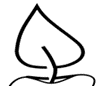 Wij vragen uw gebed en kaarsen voor alle mede-parochianen die door ziekte of anderszins steun kunnen gebruiken. Indien u iemand kent die door omstandigheden niet naar de kerk kan komen en die wat extra aandacht behoeft, fijn als u ons dat laat weten via het secretariaat. We kunnen dan contact opnemen met de betreffende parochiaan of een kaartje sturen ter bemoediging.De opbrengst van de collecte van afgelopen zaterdag bedraagt € 80,20 waarvoor wij u hartelijk danken. Uiteraard blijft het mogelijk om uw gaven over te maken naar de bankrekening van de parochie, die u kunt vinden in het kader onderaan.Mededelingen:Misintenties kunnen worden opgegeven door een mailtje aan het secretariaat te sturen of door een briefje in de brievenbus van de pastorie te doen. Het verschuldigde stipendium bedraagt €10,= per opgave.Het secretariaat is geopend en op woensdag- en vrijdagochtend, tussen 9.00 en 11.00 uur.